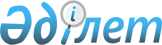 О внесении изменений в Решение Коллегии Евразийской экономической комиссии от 28 сентября 2015 г. № 124Решение Коллегии Евразийской экономической комиссии от 13 февраля 2017 года № 20

      В соответствии с пунктом 6.5 раздела XII плана мероприятий по реализации Основных направлений развития механизма «единого окна» в системе регулирования внешнеэкономической деятельности, утвержденного Решением Высшего Евразийского экономического совета от 8 мая 2015 г. № 19, Коллегия Евразийской экономической комиссии решила: 



      1. Внести в Решение Коллегии Евразийской экономической комиссии от 28 сентября 2015 г. № 124 «Об организационной структуре механизма, обеспечивающего выполнение плана мероприятий по реализации Основных направлений развития механизма «единого окна» в системе регулирования внешнеэкономической деятельности» изменения согласно приложению. 



      2. Настоящее Решение вступает в силу по истечении 30 календарных дней с даты его официального опубликования.       Председатель Коллегии 

      Евразийской экономической 

      комиссии                                   Т. Саркисян 

ПРИЛОЖЕНИЕ            

к Решению Коллегии        

Евразийской экономической комиссии

от 13 февраля 2017 г. № 20    

ИЗМЕНЕНИЯ, вносимые в Решение Коллегии Евразийской 

экономической комиссии от 28 сентября 2015 г. № 124 

      1. Пункт 3 признать утратившим силу. 



      2. В Положении об организационной структуре механизма, обеспечивающего выполнение плана мероприятий по реализации Основных направлений развития механизма «единого окна» в системе регулирования внешнеэкономической деятельности, утвержденном указанным Решением: 



      а) пункт 10 дополнить подпунктом «г» следующего содержания: 



      «г) руководитель организационно-аналитической экспертной группы.»; 



      б) абзац пятый пункта 13 изложить в следующей редакции: 

      «Заседания рабочей группы проводятся по мере необходимости.»;



      в) пункт 29 дополнить абзацами следующего содержания: 

      «Руководитель организационно-аналитической экспертной группы является заместителем руководителя рабочей группы. 

      Руководитель организационно-аналитической экспертной группы руководит деятельностью указанной экспертной группы и организует выполнение возложенных на нее задач. 

      Руководитель организационно-аналитической экспертной группы по согласованию с руководителем рабочей группы проводит рабочие совещания с руководителями тематических блоков по вопросам выполнения плана мероприятий.»; 



      г) раздел IV дополнить пунктом 321 следующего содержания: 

      «321. Руководитель организационно-аналитической экспертной группы вправе запрашивать у руководителей тематических блоков информацию о ходе работы соответствующих блоков для осуществления мониторинга в соответствии с пунктом 30 настоящего Положения.»; 



      д) в разделе II приложения к указанному Положению:



      в пункте 1 слова «, таможенно-тарифного» исключить;



      в подпункте «в» пункта 4 и в подпункте «в» пункта 6 слова «начисления и» исключить. 



      3. В критериях формирования состава рабочей группы по выполнению плана мероприятий по реализации Основных направлений развития механизма «единого окна» в системе регулирования внешнеэкономической деятельности (приложение к указанному Решению) в позиции 3 в графе 2 слова «таможенно-тарифное регулирование» исключить. 
					© 2012. РГП на ПХВ «Институт законодательства и правовой информации Республики Казахстан» Министерства юстиции Республики Казахстан
				